Friends of the History CenterBoard Meeting MinutesMay 9, 20235:00 PM (via Zoom)Meeting was called to order by Ron Melvin.No citizens were present.MINUTESMelinda made a motion to approve April 2023 minutes. Pam seconded. Motion passed.TREASURERS’S REPORT (Melinda)Pam made a motion and Dave seconded to accept April 2023 treasurer’s report. Motion passed.EXECUTIVE COMMITTEEPam:Many inquiries from public; Pam reached out to locals who may be knowledgeable about the various subjectsDEVELOPMENTMelinda: Bookshelves almost done (hopefully next week) for LAC project; requested check from chamber for other itemsWill utilize other funds (from fundraisers) for items for saleBusiness members – Melinda will follow up on prospectsApplication for Coastal Bend Community Foundation is being worked on (will be sent out Friday)Asking for $7,500EDUCATIONPam:Two new docentsMay 19, 11:30 AM docent training; notice sent to PilotMay 20, 10 AM “Our Heritage from the Rage: Ranching & Farming” commencingGoose Island State Park will have activities, plus “old timer” talk and bluegrass musicSeptember exhibits: being developedJoe:Blackland Museum will donate artifacts for “Our Heritage” exhibitAgreed to be narrator for the Cruise; will figure out a date (maybe early June)Possible collaboration with THC on some programs/activities (will keep us updated); e.g., for studentsFACILITIESPam:Additional signs put together, just need to be put inMelinda: LAC will come in and help w/ weeding and mulching in gardenPUBLICITYRon:New card to promote “Our Heritage” exhibit in placeLots of interest in fossils exhibit on social mediaPam:Sent photos of Connie Hagar for ACHS calendar contestSent small poster for RCA re “Our Heritage” for exhibit set for JunePossible Fall exhibit – patrons in south TexasCOLLECTIONSJoe:[artifact donations discussed above]OLD BUSINESSAction needed on recruitment (remember to actually ask); Melinda will engage LAC ClassNEW BUSINESSPam:Rockport City Council meeting tonight; will represent history groups (Historic Preservation Month)Next meeting is June 13th at 5:30 PM (via Zoom).Joe:Will inquire about artifacts/materials for next week’s exhibitRon made a motion and Joe seconded to adjourn meeting. Motion passed.Minutes recorded by Dave KroskiePresent at meeting:Ron MelvinPam Stranahan Melinda GudimJoe FoxDave Kroskie 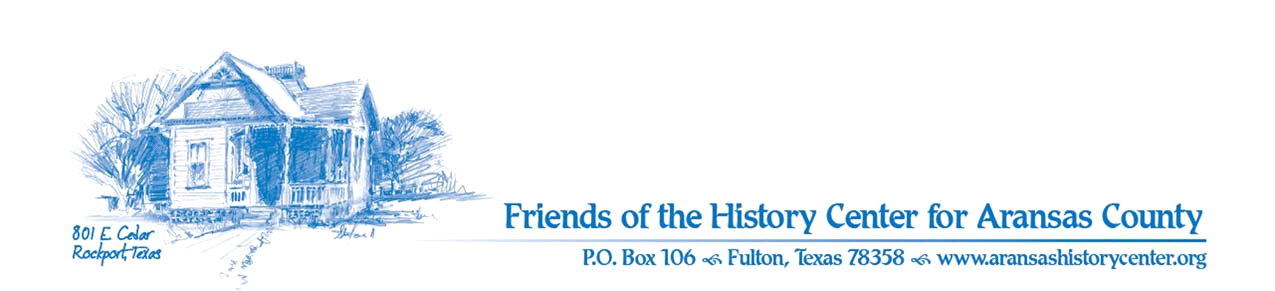 